UCZYMY SIĘ NA  J.  ANGIELSKIMMIESIĄC STYCZEŃFruits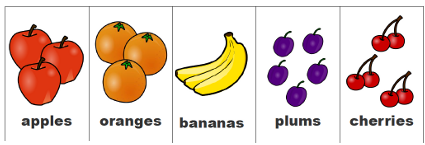 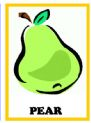 Clothes 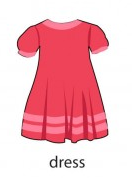 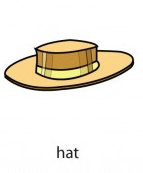 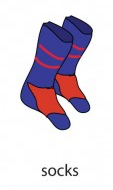 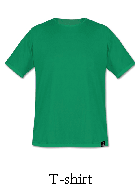 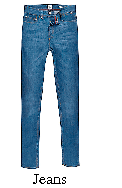 UCZYMY SIĘ NA  J.  ANGIELSKIMMIESIĄC LUTYToys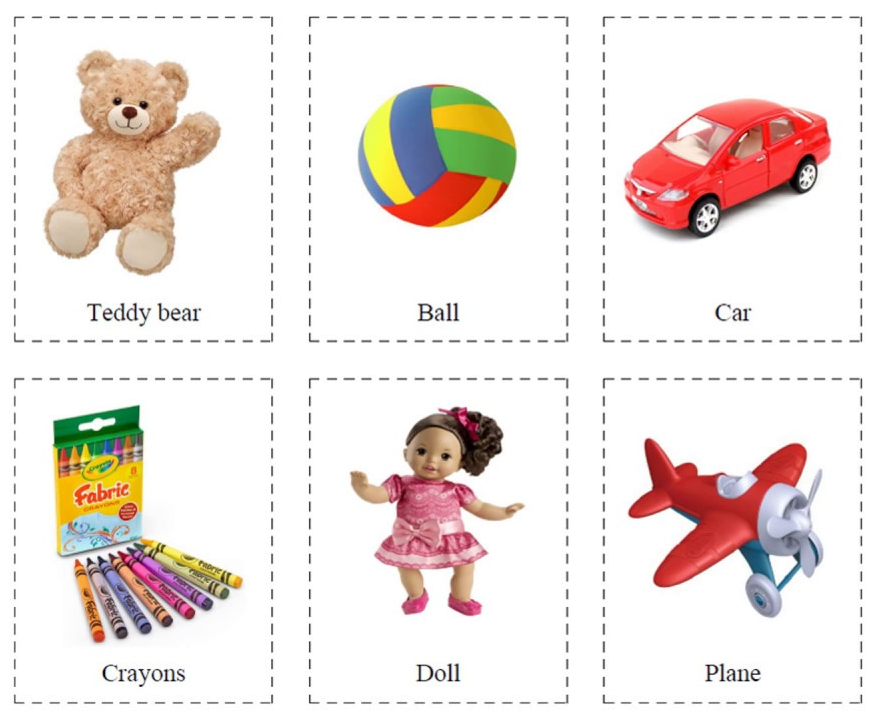 